NOMINATIONS PROCESS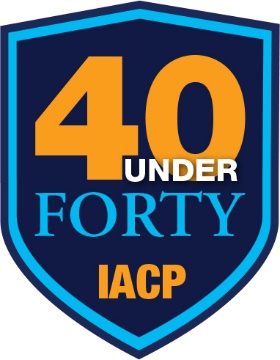 Nominations should be submitted via the online form found at www.theIACP.org/40under40It is recommended that the nominator gather all necessary information prior to starting the form, including the nominee’s responses to the Section 3 questions.INFORMATION REQUIRED FOR NOMINATIONSection 1: Contact information for nominator, nominee, and nominee’s chief executive.Section 2: Answers to two questions by nominator. (Limit: 250 words per answer.)(1) Why are you nominating this person for this award?(2) Explain a specific instance or example that highlights your reason for nominating this person.Section 3: Answers to four questions by nominee. (Limit: 250 words per answer.)(1) Why did you choose to enter into a law enforcement career?(2) What motivates you?(3) Explain any accomplishments that you feel are relevant to this award.(4) Explain any additional information or circumstances that you feel will enhance your nomination for this award. Optional.Supplemental Documents(1) Nominee’s resume or CV.(2) High-resolution headshot of individual (in uniform for sworn officers).(3) Up to two letters of recommendation (optional).